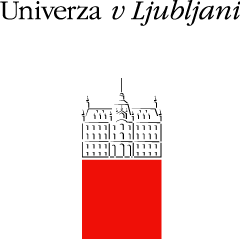 VLOGA za dodelitev službenega stanovanja UL (za rektorat UL)Predlagatelj:(služba rektorata UL)Kontaktna oseba predlagatelja:(ime in priimek, e-naslov, telefon)Podatki o stanovalcu:  (ime in priimek, stalni naslov, država, EMŠO/datum rojstva, spol, e-naslov, telefon)Potrebe stanovalca:(št. sostanovalcev/družinskih članov, morebitna gibalna oviranost ipd.)Namen bivanja potrjujem s prilogo:(vabilo rektorata UL ipd.)Čas najema:___________________________________________________________________________Odobritev rektorja:DANEOpombe:Datum:	Podpis rektorja:Plačnik (označi):rektorat ULstanovalec samoplačnikDatum: Podpis predlagatelja:(pomočnik GT) 